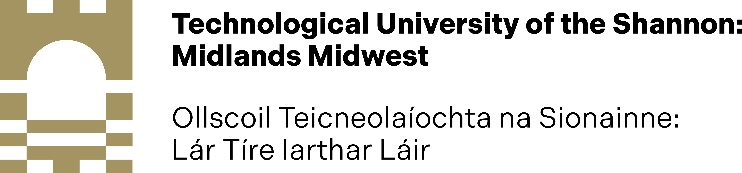 GS14: CHANGE IN THESIS TITLE 2023-2026SECTION A: To be completed by the Research StudentResearch Student and Programme Details:Proposed Change:Research Student Signature: ___________________________Date: ___________________________SECTION B: To be completed by the Principal SupervisorHave you discussed the proposed change of thesis title with the student?If you answered no, please give details briefly:Principal Supervisor Signature: ___________________________Date: ___________________________SECTION C: To be completed by the Chairperson of the Faculty Research CommitteeIs this application approved by the Faculty Research Committee? If no, please give details:Signature of Chairperson of Faculty Research Committee: ___________________________Date: ___________________________Signature of Dean of Graduate Studies___________________________Date: ___________________________All personal information gathered will be processed in accordance with TUS privacy statementsSection A to be completed by the Research Student Section B to be completed by the Principal SupervisorSection C to be completed by the Chairperson of the Faculty Research Committee.Research Student NameResearch Student NumberProgramme Code and TitleDepartment and FacultyResearch Institute/Centre/GroupPrincipal SupervisorProgramme Start Date (date, month, year)Original Thesis TitleProposed Thesis TitlePlease provide the main reason for this proposed change (please tick where applicable)Please provide the main reason for this proposed change (please tick where applicable)Please provide the main reason for this proposed change (please tick where applicable)The new title better reflects the aims and objectives of the research as it has evolvedThe new title better reflects the aims and objectives of the research as it has evolvedExaminer(s) or supervisor(s) recommendationExaminer(s) or supervisor(s) recommendationOtherOtherIf other, please give details (maximum 200 words)If other, please give details (maximum 200 words)If other, please give details (maximum 200 words)Yes No Yes No 